JÍDELNÍČEK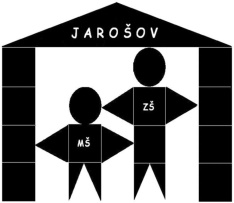  30.1. – 3.2.2023Změna JL a alergenů vyhrazena. Pokrmy jsou určeny k přímé spotřebě bez skladování.Součástí každého jídla je vždy i nápoj – (neslazený nápoj, slazený ovocný nápoj, čaje, mléko, ochucené mléko)       										 7 Vedoucí jídelny: A. Lacúšková        Kuchařka:  R. Hoferková, E.VránováObsahuje alergenyPondělí30.1.PřesnídávkaPolévkaOběd č.1Svačinkašunková pěna, rohlík, mléko, ovocezeleninová s bramboramihrachová kaše, rest. cibulka, okurka steril., chléb, ZŠ-ovocevař. vejce, Flóra, tmavý chléb, čaj1,791,71,3,7Úterý31.1.PřesnídávkaPolévkaOběd č.1Svačinkašlehaná Niva, chléb, mléko, ovoceitalská vepř. špíz, vař. brambory, bylinkový dresink, ZŠ-ovocešípková pomazánka, rohlík, čaj1,7171,7Středa1.2.PřesnídávkaPolévkaOběd č.1Svačinkasardinková pomazánka, chléb, mléko, ovocebrokolicovápřír. hov. pečeně, dušená rýže, rajčatový salátzelenina, pomazánkové máslo, celozrnný rohlík, čaj1,4,7,10111,6,7,11Čtvrtek2.2.PřesnídávkaPolévkaOběd č.1Svačinkapomaz. ze strouhaného sýra, chléb, mléko, ovocemasová rychlá s těstov. rýžíhalušky se zelím, ZŠ-ovocezelenina, Flóra, tmavý chléb, čaj1,71,91,3,71,7Pátek3.2.PřesnídávkaPolévkaOběd č. 1Svačinkakakaová pohanková kaše, čajkmínová s vejcem a pažitkouhusitská masová směs, hranolkyzelenina, tavený sýr, rohlík, čaj71,311,7